The Graded One!!!!1. (ET ASSESSMENT) Which proposal would you recommend the district choose for its Green Computer Grant? State your opinion, citing evidence from Student Sheet 29.3, “Comparing Computer Proposals,” and previous activities. Include a discussion of the trade-offs involved in your decision.2. With your group, explain how the science you learned in this unit helped you analyze your proposal. To do this, choose one feature of your proposal and explain which concept you learned helped you to understand that this feature would improve the life cycle of a computer.  You should look back at previous analysis questions in this unit.4. Reflection: Do you think that there should be green guidelines for families and individuals when they buy electronic products such as computers?3. The proposals your group analyzed did not include the cost of each computer. The school board members did not provide this information earlier because they wanted you to evaluate the plans based only on the chemistry of materials and the products’ life cycles. Read the list price for each computer proposal below.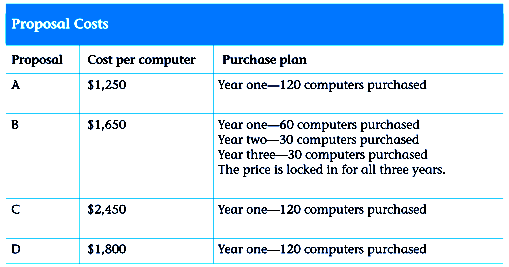 